В соответствии с Федеральным законом от 06.10.2003 № 131-ФЗ «Об общих принципах организации местного самоуправления в Российской Федерации», Федеральным законом от 05.04.2013 № 44-ФЗ «О контрактной системе в сфере закупок товаров, работ, услуг для обеспечения государственных и муниципальных нужд», Постановлением Правительства Пензенской области от 11.03.2022 № 160-пП «Об установлении случаев осуществления закупок товаров, работ, услуг для государственных нужд Пензенской области и (или) муниципальных нужд у единственного поставщика (подрядчика, исполнителя) и порядка их осуществления», в связи с кадровыми изменениями, руководствуясь ст. 28 Устава города Кузнецка Пензенской области, АДМИНИСТРАЦИЯ ГОРОДА КУЗНЕЦКА ПОСТАНОВЛЯЕТ:1. Внести следующее изменение в постановление администрации города Кузнецка от 16.03.2022 № 477 «О комиссии по осуществлению закупок товаров, работ, услуг для муниципальных нужд города Кузнецка у единственного поставщика (подрядчика, исполнителя)» (далее – Постановление):1.1. Приложение № 2 к Постановлению изложить в новой редакции согласно приложению № 1 к настоящему Постановлению.2. Контроль за исполнением настоящего постановления возложить на первого заместителя главы администрации города Кузнецка Шабакаева Рашида Идрисовича.Глава города Кузнецка                                                             С.А. ЗлатогорскийПриложение № 1Утвержденпостановлениемадминистрации города Кузнецкаот 11.08.2023 № 1355СОСТАВКОМИССИИ ПО ОСУЩЕСТВЛЕНИЯ ЗАКУПОК ТОВАРОВ, РАБОТ,УСЛУГ ДЛЯ МУНИЦИПАЛЬНЫХ НУЖД ГОРОДА КУЗНЕЦКА У ЕДИНСТВЕННОГО ПОСТАВЩИКА (ПОДРЯДЧИКА, ИСПОЛНИТЕЛЯ)Шабакаев Рашид Идрисович - Первый заместитель главы администрации города Кузнецка, председатель комиссии;Николаев Алексей Николаевич – Исполняющий обязанности заместителя главы администрации города Кузнецка, заместитель председателя комиссии;Астахова Елена Николаевна - Главный специалист отдела муниципального заказа администрации города Кузнецка, секретарь комиссии.Члены комиссии:Безрукова Ирина Игоревна - Начальник отдела муниципального заказа администрации города Кузнецка;Белова Нина Ивановна - Начальник юридического отдела администрации города Кузнецка;Куликова Галина Николаевна - Заместитель начальника отдела городского хозяйства администрации города Кузнецка;Малкин Иван Александрович - Заместитель главы администрации города Кузнецка;Тараканов Сергей Михайлович – Исполняющий  обязанности начальника управления капитального строительства города Кузнецка (по согласованию);Фролов Игорь Борисович - Начальник Управления финансов города Кузнецка (по согласованию).АДМИНИСТРАЦИЯ ГОРОДА КУЗНЕЦКА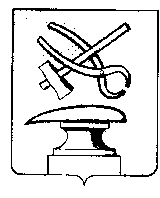 АДМИНИСТРАЦИЯ ГОРОДА КУЗНЕЦКААДМИНИСТРАЦИЯ ГОРОДА КУЗНЕЦКААДМИНИСТРАЦИЯ ГОРОДА КУЗНЕЦКААДМИНИСТРАЦИЯ ГОРОДА КУЗНЕЦКААДМИНИСТРАЦИЯ ГОРОДА КУЗНЕЦКАПЕНЗЕНСКОЙ ОБЛАСТИПЕНЗЕНСКОЙ ОБЛАСТИПЕНЗЕНСКОЙ ОБЛАСТИПЕНЗЕНСКОЙ ОБЛАСТИПЕНЗЕНСКОЙ ОБЛАСТИПЕНЗЕНСКОЙ ОБЛАСТИПОСТАНОВЛЕНИЕПОСТАНОВЛЕНИЕПОСТАНОВЛЕНИЕПОСТАНОВЛЕНИЕПОСТАНОВЛЕНИЕПОСТАНОВЛЕНИЕОт 11.08.2023№1355г. Кузнецкг. Кузнецкг. Кузнецкг. Кузнецкг. Кузнецкг. КузнецкО внесении изменения в постановление администрации города Кузнецка от 16.03.2022 № 477 «О комиссии по осуществлению закупок товаров, работ, услуг для муниципальных нужд города Кузнецка у единственного поставщика (подрядчика, исполнителя)»О внесении изменения в постановление администрации города Кузнецка от 16.03.2022 № 477 «О комиссии по осуществлению закупок товаров, работ, услуг для муниципальных нужд города Кузнецка у единственного поставщика (подрядчика, исполнителя)»О внесении изменения в постановление администрации города Кузнецка от 16.03.2022 № 477 «О комиссии по осуществлению закупок товаров, работ, услуг для муниципальных нужд города Кузнецка у единственного поставщика (подрядчика, исполнителя)»О внесении изменения в постановление администрации города Кузнецка от 16.03.2022 № 477 «О комиссии по осуществлению закупок товаров, работ, услуг для муниципальных нужд города Кузнецка у единственного поставщика (подрядчика, исполнителя)»О внесении изменения в постановление администрации города Кузнецка от 16.03.2022 № 477 «О комиссии по осуществлению закупок товаров, работ, услуг для муниципальных нужд города Кузнецка у единственного поставщика (подрядчика, исполнителя)»О внесении изменения в постановление администрации города Кузнецка от 16.03.2022 № 477 «О комиссии по осуществлению закупок товаров, работ, услуг для муниципальных нужд города Кузнецка у единственного поставщика (подрядчика, исполнителя)»